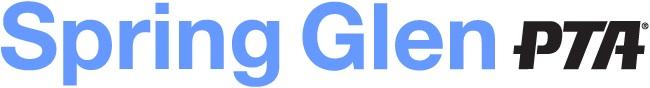 Subject to corrections and deletionsParent Teacher Association MeetingWednesday, November 12, 2014Meeting called to order at 6:10pm. See attached attendance sheet.AgendaJames O’Toole, Director of Mathematics discussed the Common Core and the vision for the district.Approval of minutes: Lancia Blatchley motioned to approve the minutes,Eve Sansone seconded and all approved.Principal Updates: Conferences are arriving so make sure communication takes place to meet needs. Newsletter started so teachers are communicating more too.Engagement is another focus. Childcare will be offered during individual conference sessions. UpdatesNominating Committee: President-Elect, TreasurerTreasurer: No reportEnrichment: No reportFundraising: Bake sale and Book sale were huge successes. Wine Tasting & Auction is coming soon. 5K website is set www.springintospringglen.com for April 19th. Membership: No reportCommunications: Halina Wagner is taking over the position.New BusinessTeachers for TechnologyAvi Kamrat motioned to close meeting. Ben Kleinman seconded. All voted yes unanimously. Meeting was adjourned at 7:30 pm.